教学任务填报操作手册（2022-2023-2）2023年5月目录1 教学任务填报的基本流程	2 进入教学任务填报界面	3 维护教学任务	3.1 维护基本信息	3.2 维护教学班信息	3.3 维护课程安排信息	3.4 维护分组信息	4 合并任务	5 拆分任务	5.1 选择要拆分的任务记录	5.2 输入要拆分为几个任务	5.3 选择拆分方案	5.4 拆分后的结果	6 复制任务	7 提交审核	8 导出教学安排表	教学任务填报的基本流程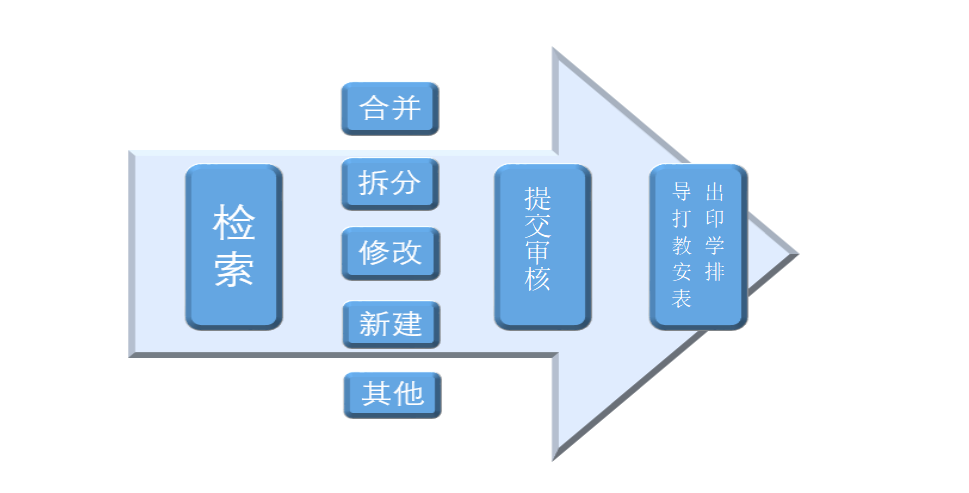 进入教学任务填报界面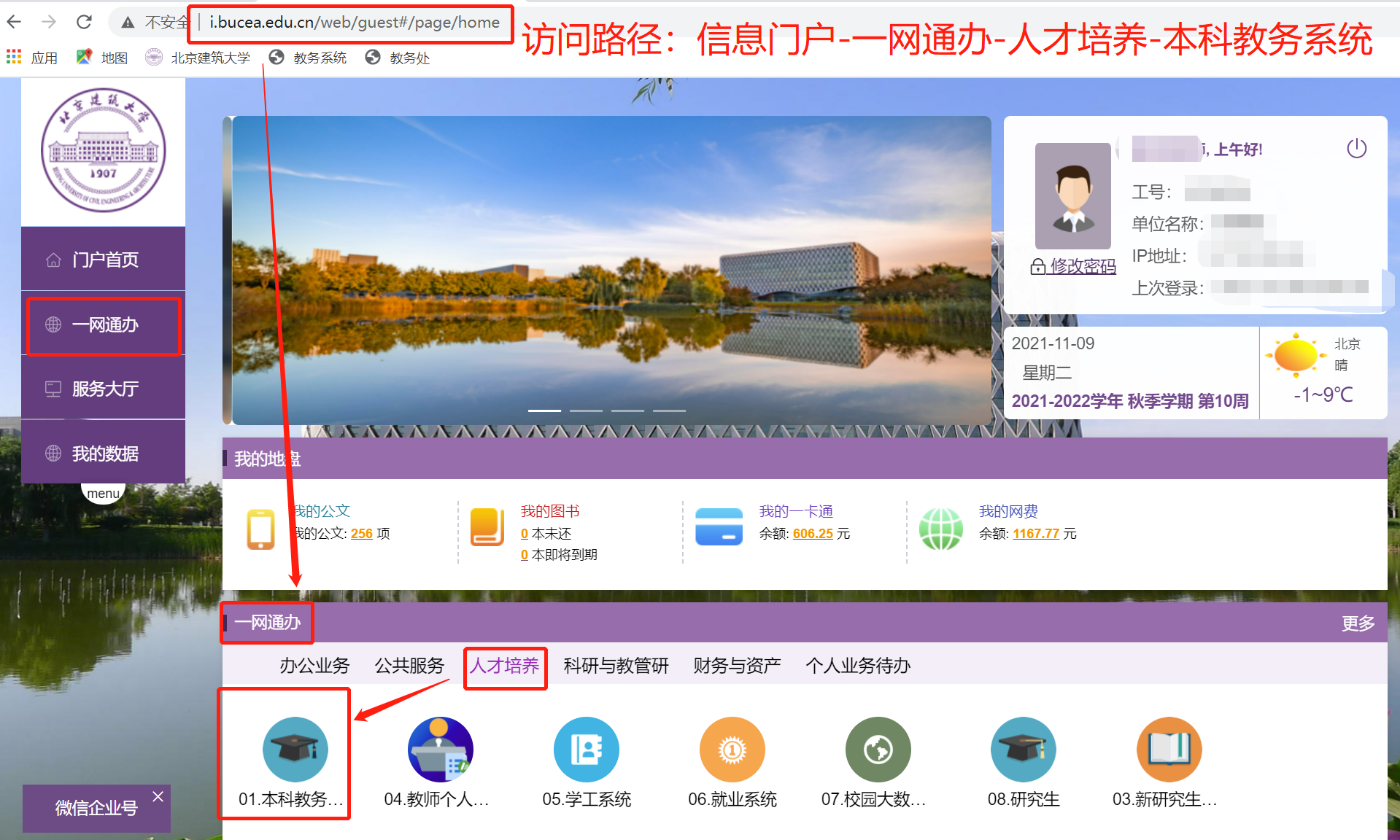 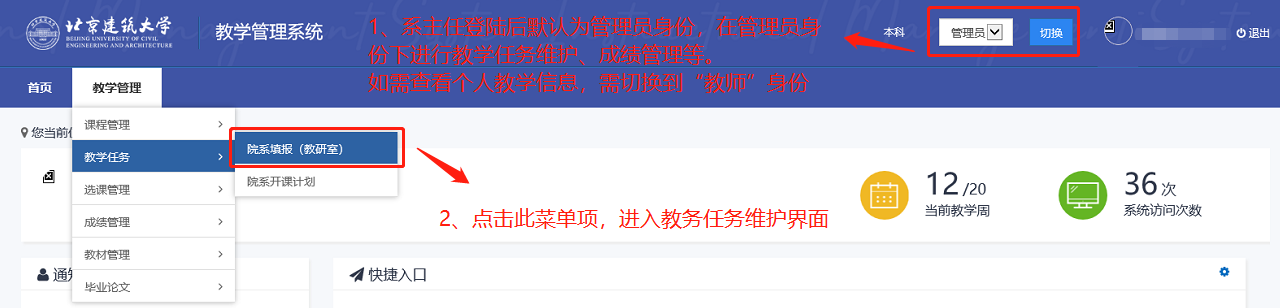 先切换到要进行教学任务填报的学期：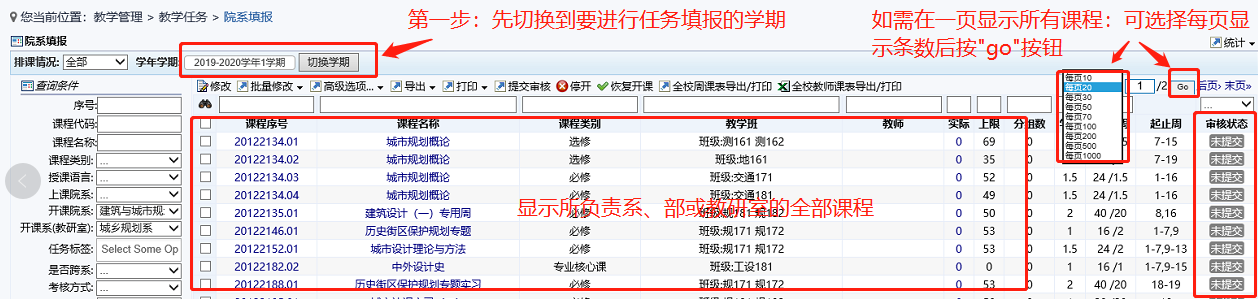 维护教学任务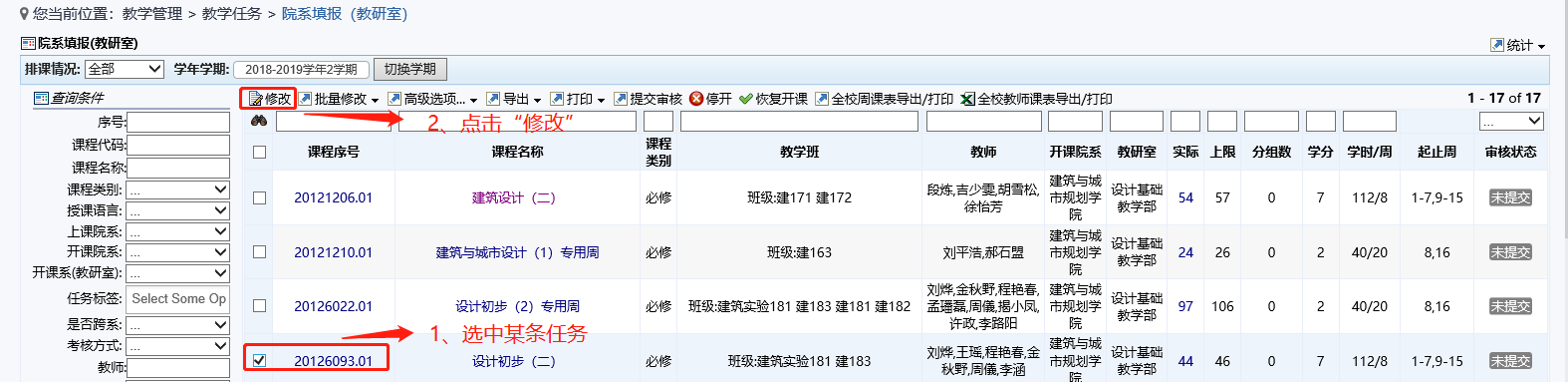 主要涉及四大部分的修改：基本信息、教学班信息、课程安排信息、分组信息。维护基本信息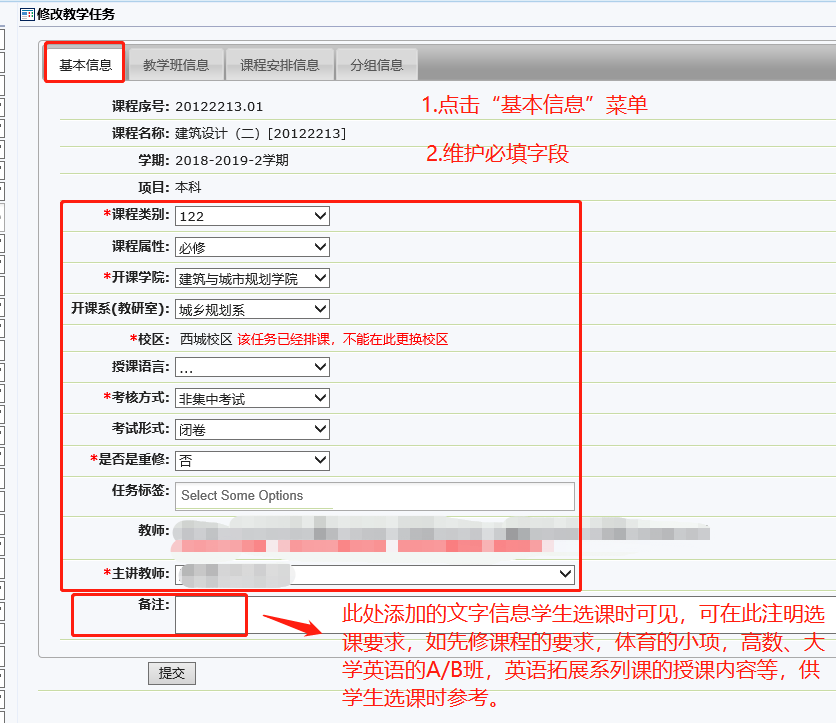 维护教学班信息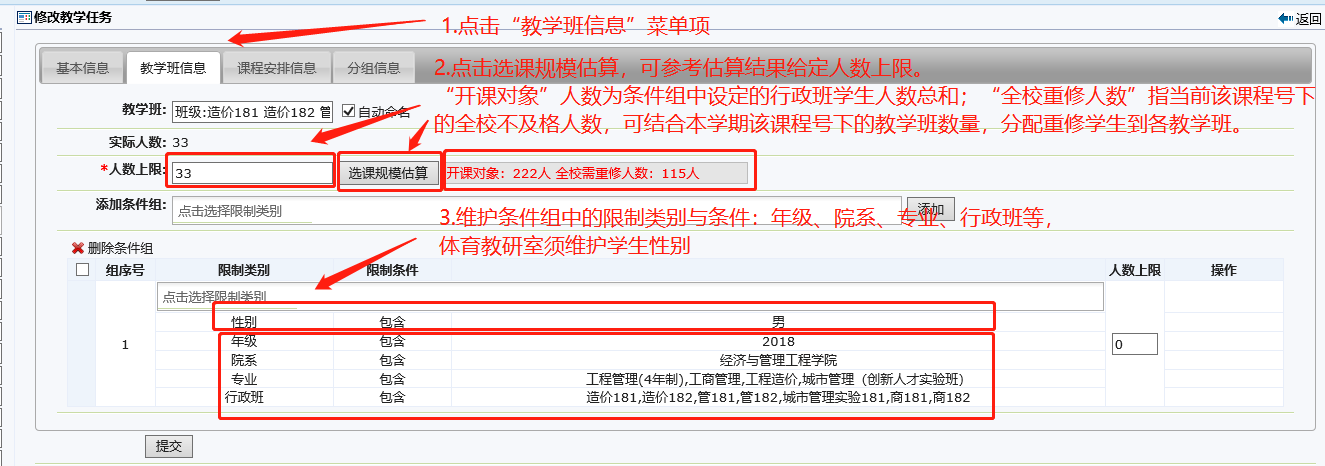 维护课程安排信息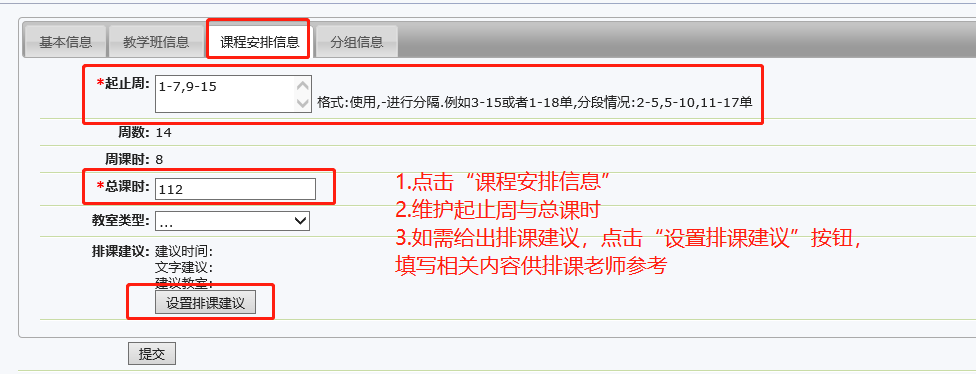 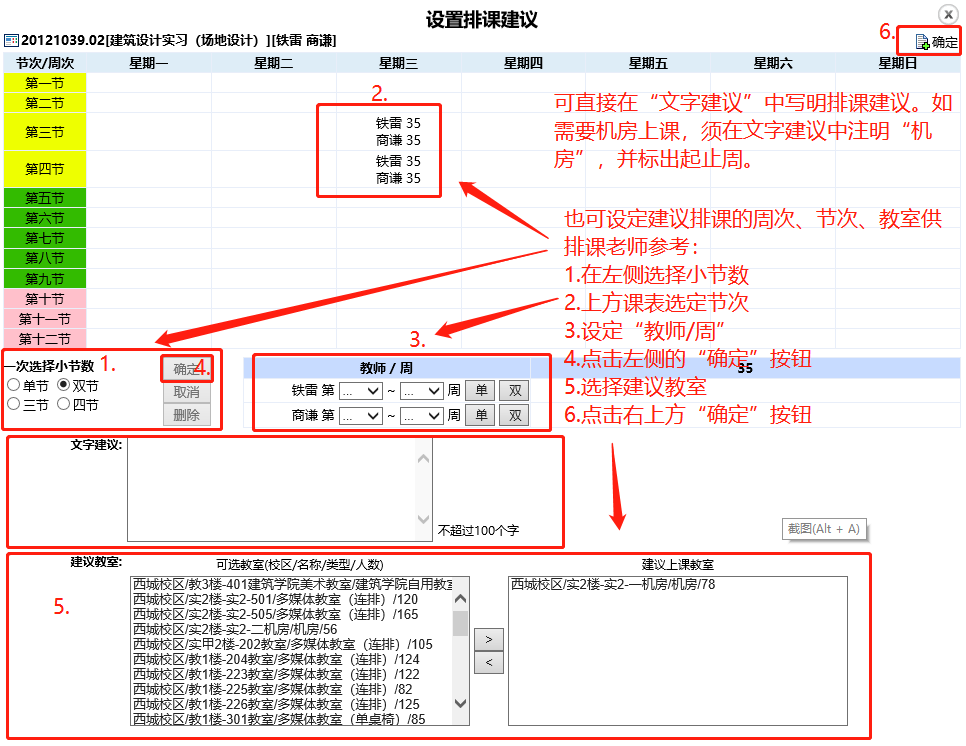 维护分组信息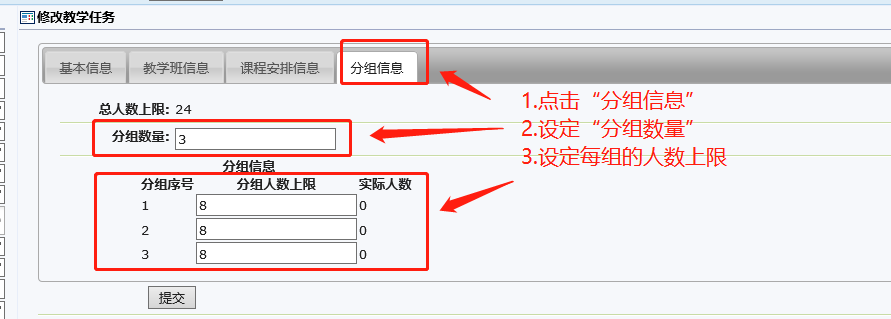 合并任务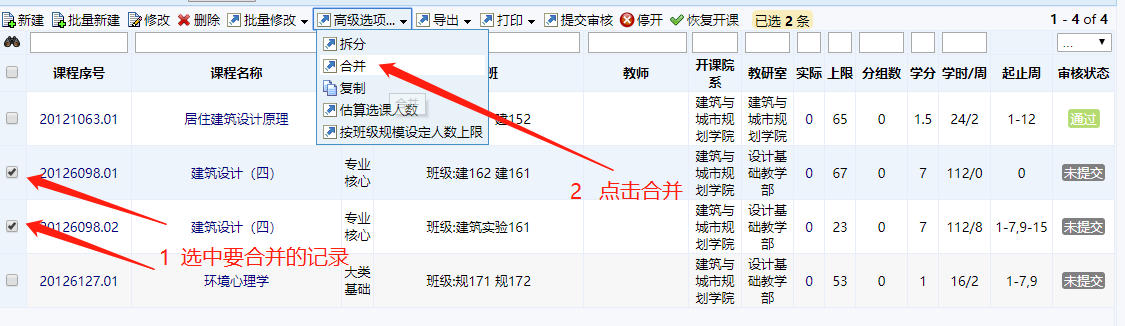 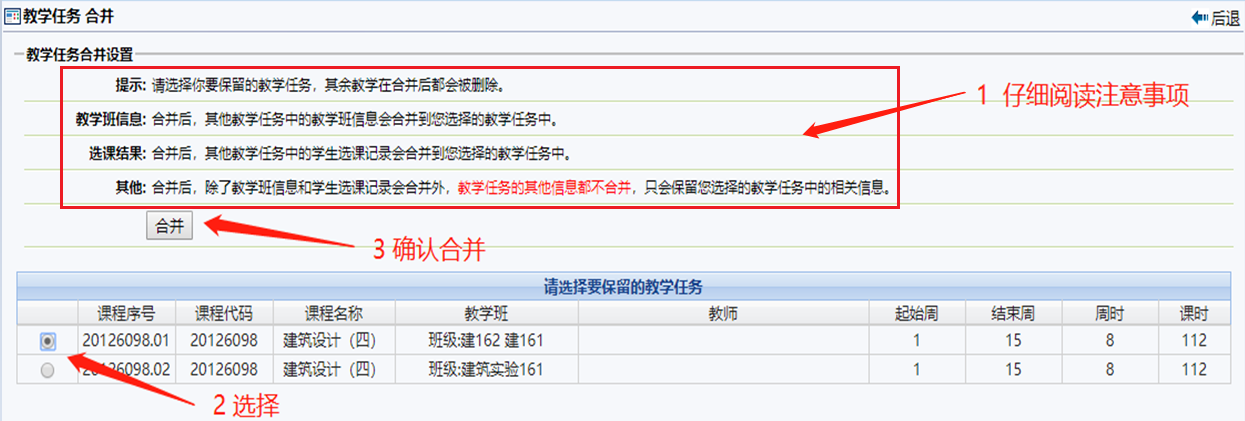 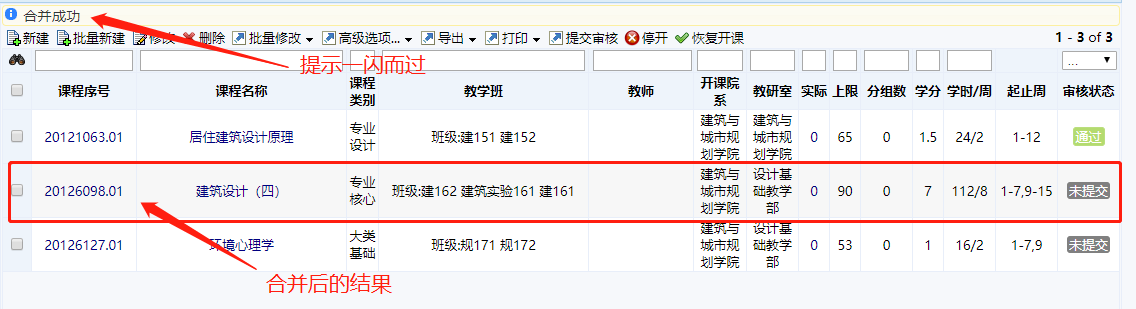 拆分任务选择要拆分的任务记录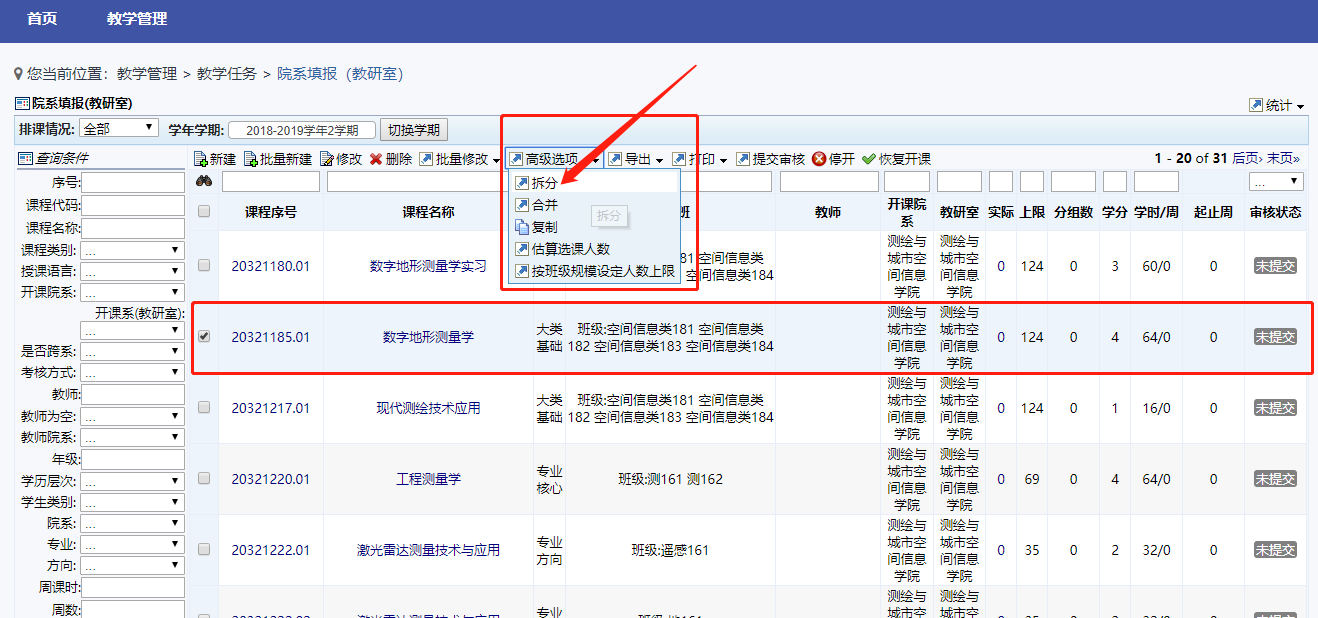 输入要拆分为几个任务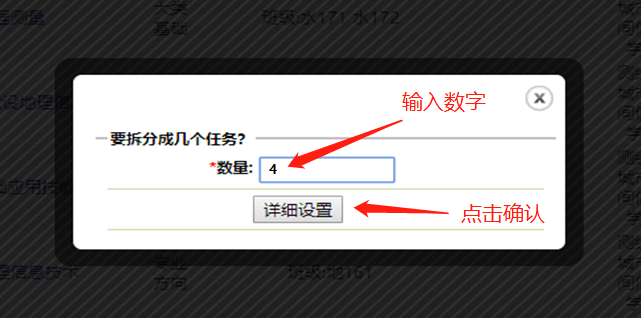 选择拆分方案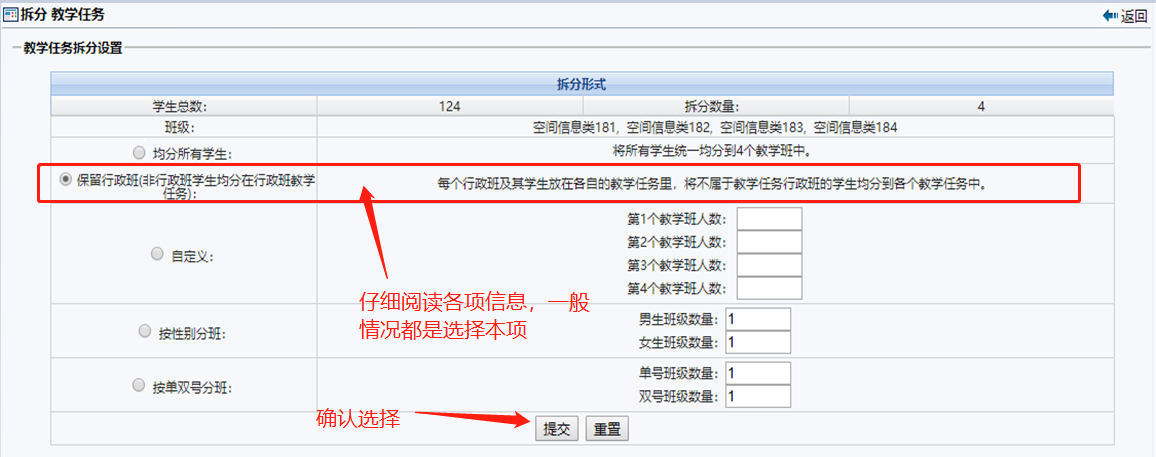 拆分后的结果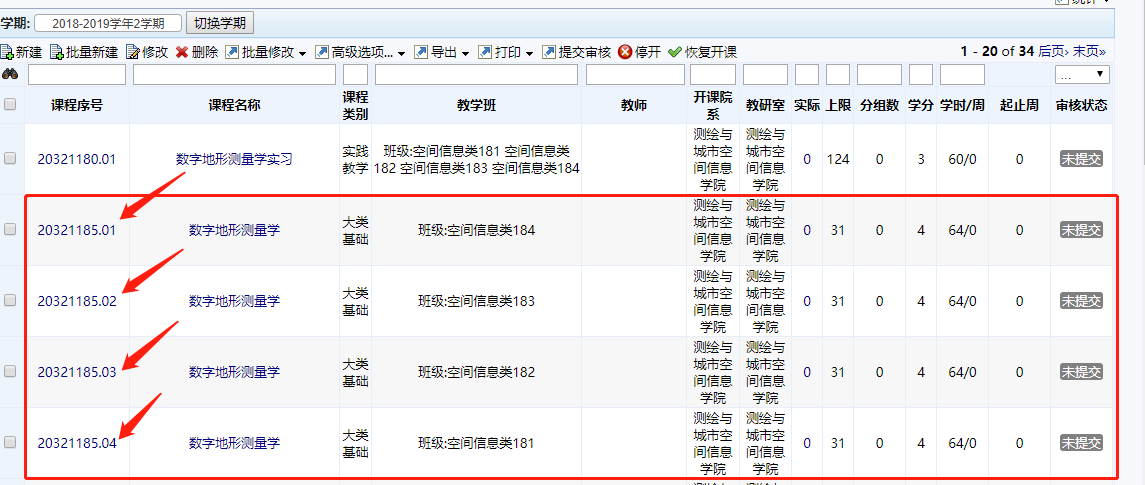 复制任务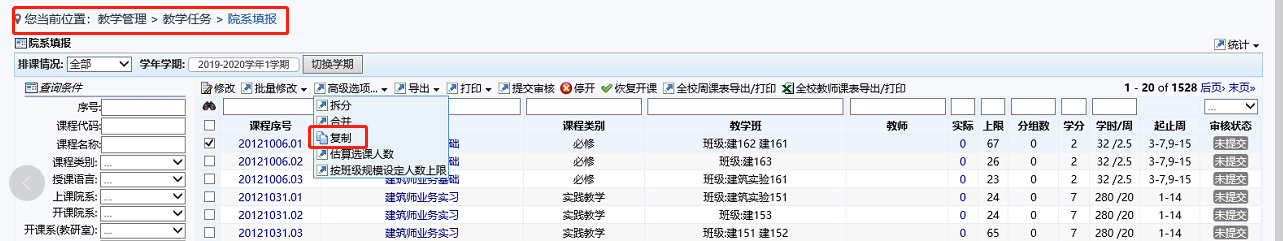 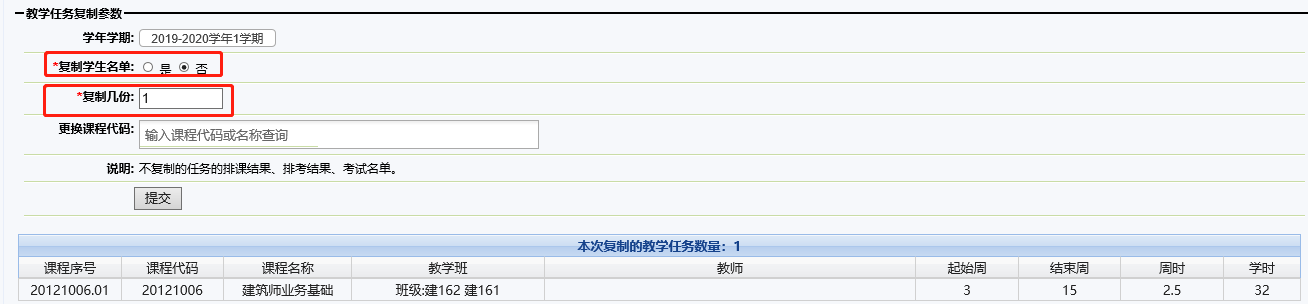 提交审核在确认教学任务填报无误后提交审核：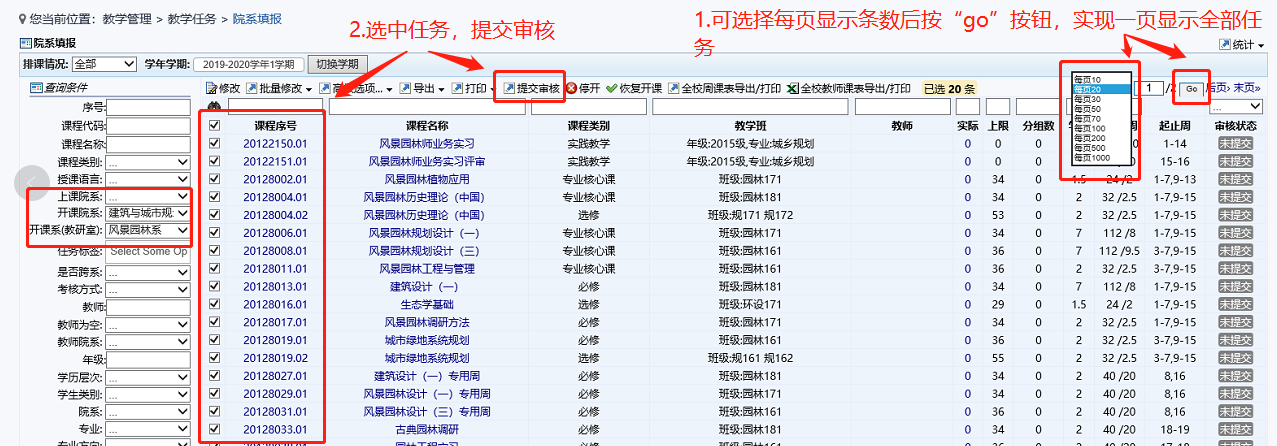 导出教学安排表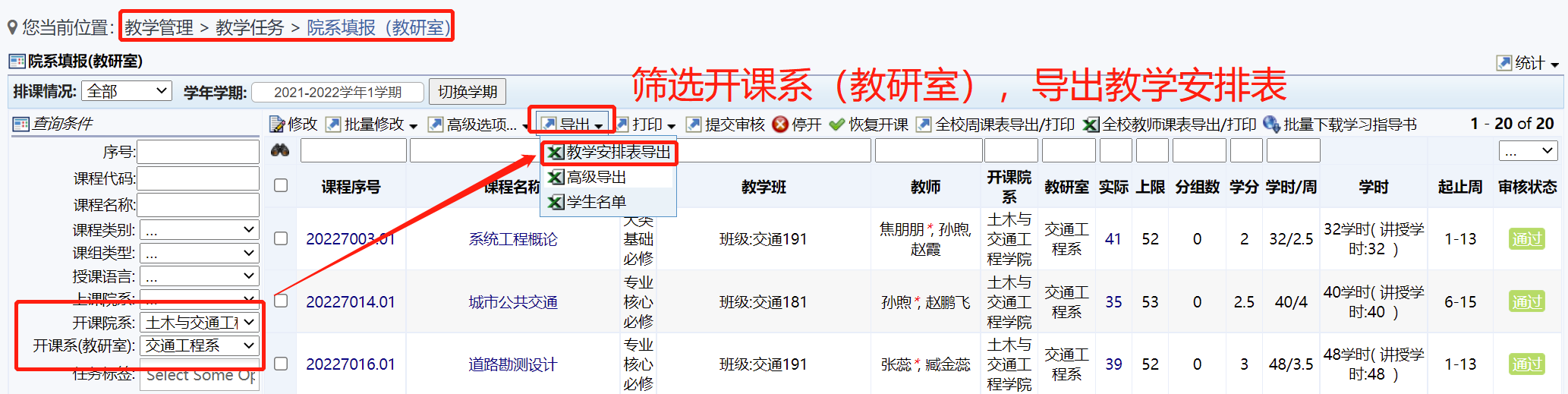 导出样例如下：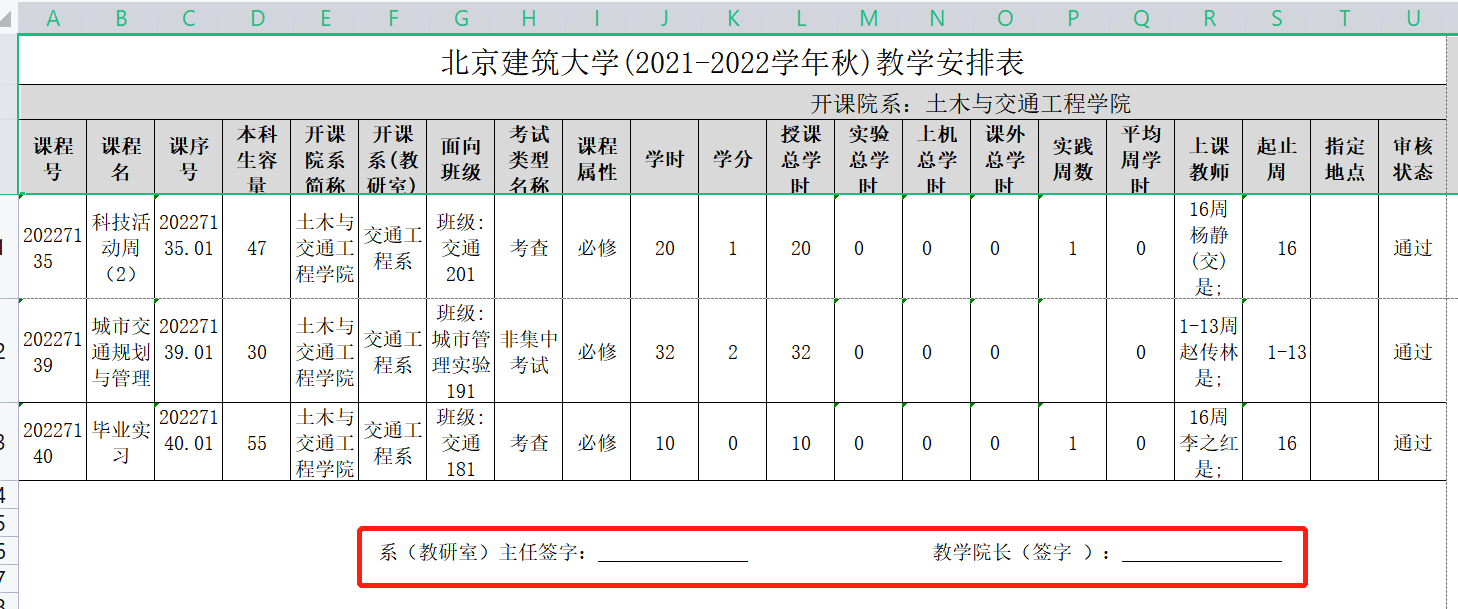 